                                                       Judge Memorial Catholic High School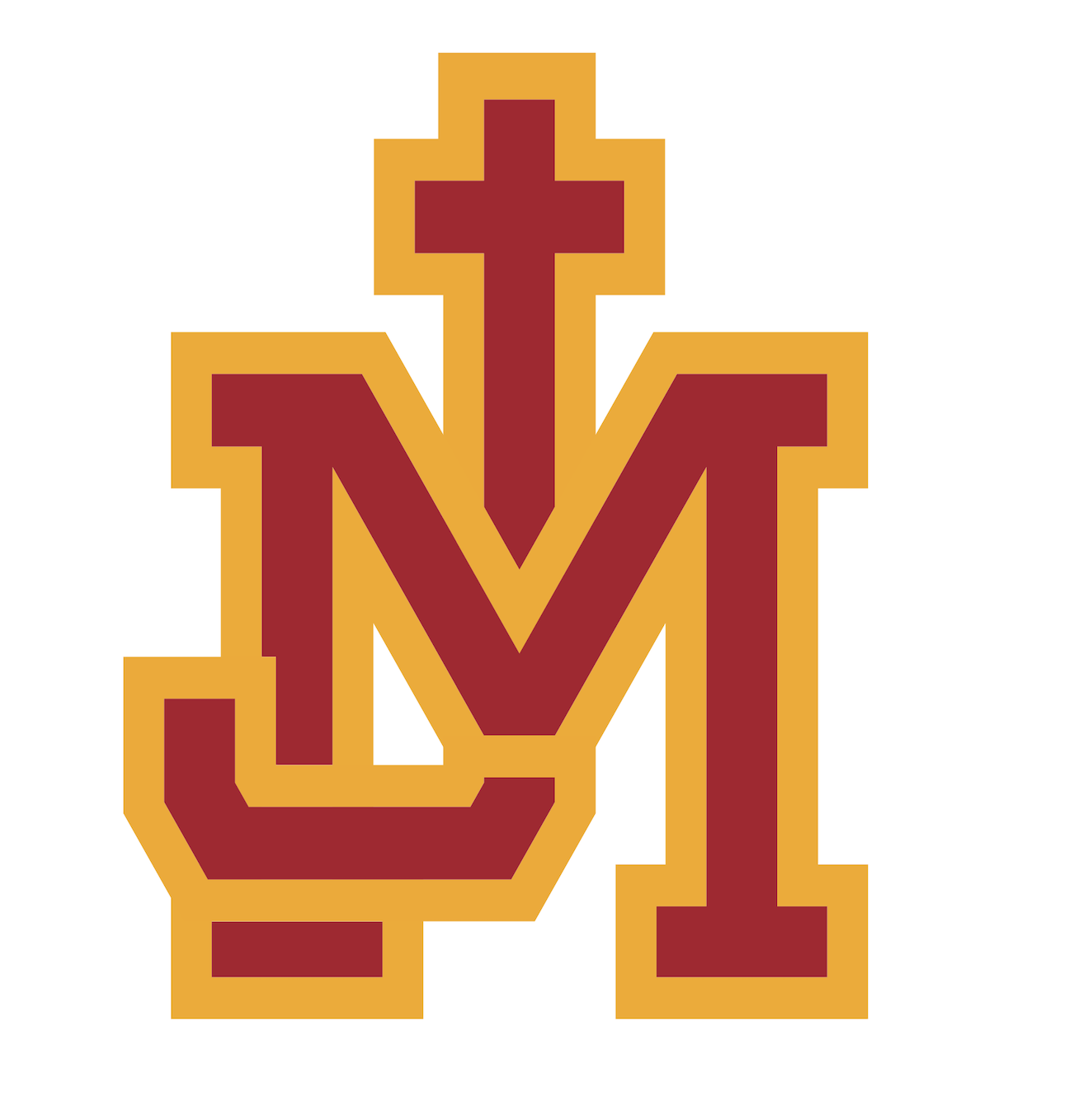 LLC Series #107650 South 1100 EastSalt Lake City, UT  84102801.517.2100 www.jmchs.orgBulldog Bus Transportation Registration 2023-2024Summit County Judge Memorial is pleased to provide round-trip bus service to Summit County-area residents in both the fall and spring semester, serving students at Judge Memorial and other schools beginning on August 14, 2023. Pick-up and drop-off locations are indicated below.If you are interested in registering, please complete this Transportation Registration Form, and return it to the Spirit Shop at the address above.  Bus transportation is dependent on sufficient enrollment and space availability, and is offered on a first-come, first-serve basis. Interested families are asked to register their student prior to August 14. Bus service will be offered in accordance with the Judge Memorial 2023-2024 calendar, including early dismissal days. While the calendars of other schools are similar, dates and times may not correspond in every case. Families with students at other schools will need to make arrangements on days/times that may conflict with the Judge Memorial calendar. All student riders agree to abide by all procedures and guidelines in the Judge Memorial Code of Conduct and in the Bulldog Bus procedures and guidelines (found below). Students must enroll for fall, spring, or both semesters. It is our responsibility to transport your student in a safe and professional manner, every time we travel. As safety is our main concern, our morning departures reflect extra travel time so your student will arrive at school safely, every day. In the mornings, all riders are asked to be respectful of the driver and other riders and to arrive at the assigned bus stop five minutes in advance of departure. The bus cannot wait for late arrivals and will depart on schedule. Schedule changes, if/when needed, are announced via email (be sure to include updated email contacts). Please note:  In the event the bus is delayed in the morning due to weather, road, or other issues, students will not be charged with being late. Morning departure:7:05 am departure from the World Market/Ross Parking Lot in Kimball Junction beginning August 14.7:15 am departure from the Park’ n Ride in Jeremy Ranch off I-80 beginning August 14.Afternoon departure: Afternoon departure time from Judge Memorial will be at 3:10 pm Monday-Friday, with the exception of early dismissal days at Judge. On those days, the bus will depart from Judge within 15 minutes of school dismissal. Additional information will be provided as those days are announced through the weekly newsletter.Bus will depart Judge Memorial from the drive-way between Judge and Our Lady of Lourdes ChurchDismissal at 2:45 pm:  bus will depart no later than 3:10 pmDismissal at 12 noon:  bus will depart no later than 12:15 pmDismissal at 1:00 pm:  bus will depart no later than 1:15 pmDismissal at 1:35 pm:  bus will depart no later than 1:50 pmBulldog Bus Transportation 2023-2024Bulldog Bus Transportation depends on sufficient enrollment from Summit County.Bus transportation is offered on a first-come, first-serve basis. Bus transportation follows the Judge Memorial calendar. The Our Lady of Lourdes Catholic School may not correspond in every case.Bulldog Bus Transportation is available one way (morning or afternoon), or round trip.Bulldog Bus Transportation is available full year, fall semester, or spring semester. There are four payment options:  cash, check, credit card, or direct withdrawal via payment agreement (Judge Memorial students only).  For families with multiple children, discounts will be offered according to a set schedule: full rate for first child, and reduced rates for second and third. Fourth child will ride free of charge.On Judge late start days (usually only two per year), the morning bus will be delayed to comply with the Judge calendar. Price Options: Punch Pass – 20 punches for $90Judge Memorial Catholic High School                 Bulldog Bus Registration Form                   Please fill out a separate registration form for each student rider Round Trip Bus Service transportation is subject to seating availability. and is offered on a first-come, first-served basis. If you would like to supply additional contact information, please attach an additional sheet. Thank you for printing legibly. Student Name							cell phone		             		Home Address (mailing address)										City, State, Zip 											              	Parent #1 name											              	Parent #1 cell phone					e-mail address		                                        	  Parent #1 home phone					work phone				              	Parent #2													Parent #2 cell phone					e-mail address		                           		Parent #2 home phone					work phone				             	School (select one) 					Grade for 2023-2024 (select one)❑ Judge Memorial Catholic High School			❑ grade 12❑ Other_____________ 						❑ grade 11              					                      		❑ grade 10      	 						❑ grade 9                                                                                                  		❑ Other (specify) ____________Transportation Location (select one) 				❑ World Market/Kimball Junction				❑ Park ‘n Ride/Jeremy Ranch					Ridership Option for Summit County (select one)❑ Full Year – Round Trip		❑ Fall Months – Round Trip	❑ Spring Months – Round Trip❑ Full Year – One Way, a.m.		❑ Fall Months – One Way, a.m.	❑ Spring Months – One Way, a.m.❑ Full Year – One Way, p.m.		❑ Fall Months – One Way, p.m.	❑ Spring Months – One Way, p.m.❑ Punch Pass – 20 punches for $90Payment Acknowledgement (required before student is registered for transportation services) ❑ I authorize the transportation fee to be paid via automatic withdrawal through payment agreement. Judge students only ❑ I will pay the transportation fee by credit card. Please stop by the Spirit Shop to run your card by August 14❑ I will pay the transportation fee with cash. Please stop by the Spirit Shop to submit payment by August 14❑ I will pay the transportation fee by check. Please make check payable to Judge Memorial. By completing this form, I/we signify that I/we have authorized payment; and that my student and I have read and agree to comply with the Judge Memorial Catholic High School Code of Conduct and the guidelines and rules of the Bulldog Bus Service for the 2023-2024 academic year. Parent Print Name		Parent Signature (required; see reverse)				DateStudent Print Name		Student Signature (required; see reverse)				DateJudge Memorial Catholic High School                    Bulldog Bus Guidelines and Procedures Please fill out a separate form for each student rider The safety of our students is our highest priority. To ensure the safety of all riders, the following bus guidelines and procedures have been established. All student riders are reminded that bus transportation is a privilege not a right. Any violation or infraction of these guidelines and procedures may result in immediate suspension or termination of bus transportation privileges. 1.	All student riders, regardless of where they are enrolled in school, agree to abide by all guidelines and procedures of the Bulldog Bus Service for the 2023-2024 academic year. 2.	All student riders, regardless of where they are enrolled in school, agree to abide by the Judge Memorial Catholic High School Code of Conduct:  www.judgememorial.com3.	All student riders understand that they are subject to the student behavioral expectations of the school in which they are enrolled. 4.	All student riders are expected to immediately follow and comply with all instructions of the driver.5.	All student riders are expected to always behave in a responsible manner, showing the utmost respect to the driver, adults, and other students.6.	All student riders are expected to use appropriate language and conversational tones while the bus is in transport.7.	All student riders are expected to keep windows rolled up unless otherwise authorized by the driver.8.	All student riders are expected to keep hands, feet, heads, etc., and objects to themselves, respecting the personal space of those around them.9.	All student riders are expected to keep hands, feet, heads, etc., and objects inside the bus at all times.10.	All student riders are expected to sit appropriately in their own seats, sharing their seats if/when/as needed, facing forward with their feet on the floor. 11.	All student riders are expected to respect the bus and the bus pick-up area and keep both neat and clean. Riders will not damage or deface the bus, bus equipment or the bus pick-up area.12.	Food or beverages, including gum, are not allowed on the bus under any circumstances. Lunches, snacks and/or drinks should be stowed before getting on the bus and not used again until the student’s departure from the bus. 13.	Cell phones and/or other electronic devices are permitted on the bus, however they must be set to vibrate or silent so as not to distract the driver or other riders. 14.	All student riders should arrive at the bus pickup location on time and wait quietly in a safe place for the bus. All guidelines and procedures apply not only to the bus, but to pick-up areas as well. By completion of this form and submission of payment I/we signify that:Parents and student have read and agree to comply with the guidelines and rules of the Bulldog Bus Service for the current academic year. We have read and agree to comply with the Judge Memorial Catholic High School Code of Conduct: www.jmchs.org.We authorize Judge Memorial and their bus drivers to act in my behalf in accordance with their best judgment in case of any emergency or first aid/medical situation.Parent Print Name		Parent Signature (required; see reverse)				DateStudent Print Name		Student Signature (required; see reverse)				DatePark City Route - Full YearCharge for 1st childPer DayCharge for 2nd childCharge for 3rd childAugust through June4th child rides freeFull Year - Round Trip2,000.00$5.56 per day per trip1,400.001,000.00Full Year - One Way, a.m.1,400.00$7.78 per day one way1,125.00750.00Full Year - One Way, p.m.1,400.00$7.78 per day one way1,125.00750.00Park City Route - Fall Months Charge for 1st childPer DayCharge for 2nd childCharge for 3rd childAugust through December Fall Months - Round Trip1,400.00$7.78 per day  1,125.00750.00Fall Months  - One Way, a.m.775.00$8.61 per day  608.00405.00Fall Months  - One Way, p.m.775.00$8.61 per day  608.00405.00Park City Route - Spring Months Charge for 1st childPer DayCharge for 2nd childCharge for 3rd childJanuary through JuneSpring Months - Round Trip1,400.00$8.33 per day  1,125.00750.00Spring Months - One Way, a.m.775.00$8.61 per day  608.00405.00Spring Months - One Way, p.m.775.00$8.61 per day  608.00405.00